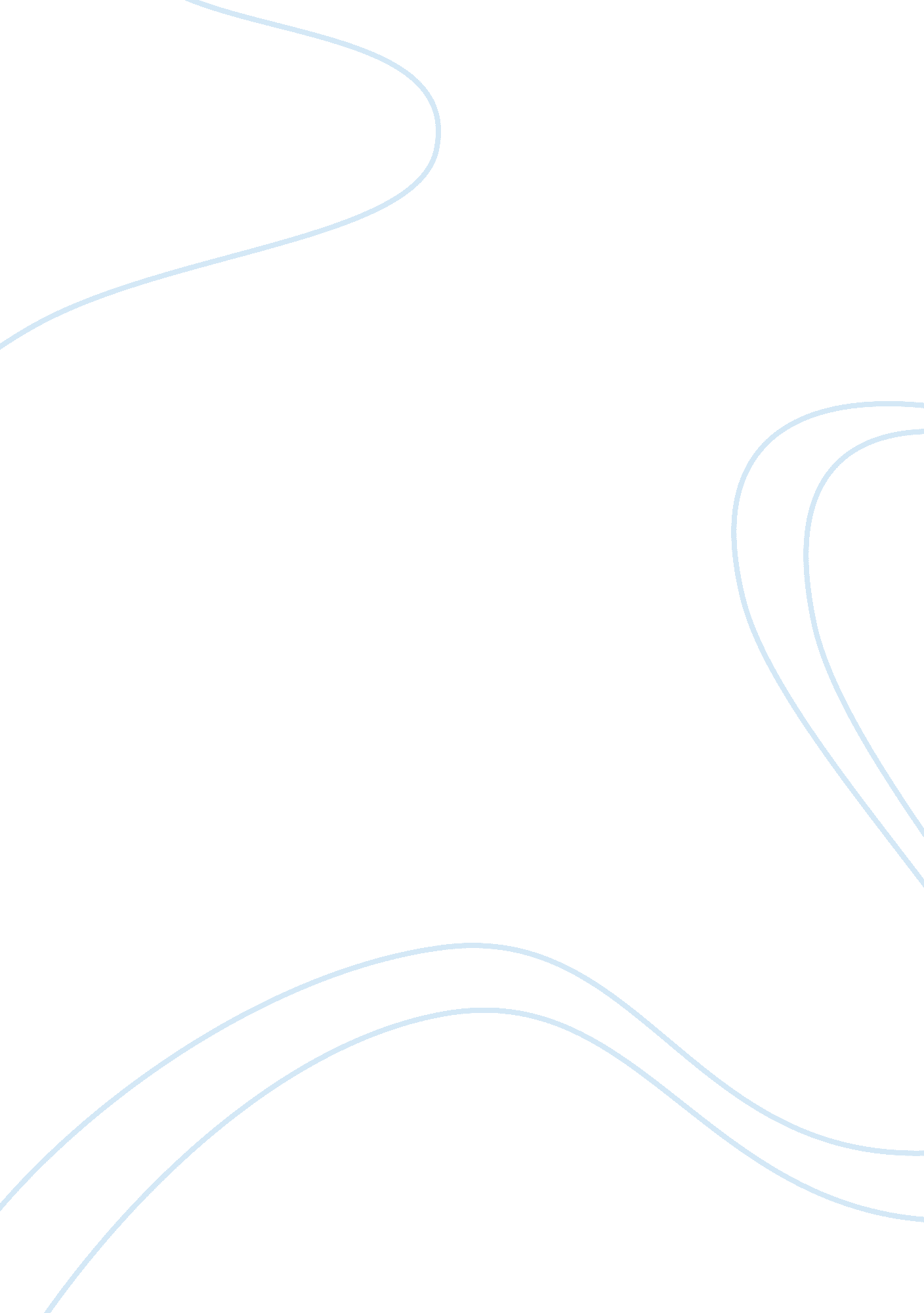 Advantages and disadvantages of the theme going green for hotelsEnvironment, Ecology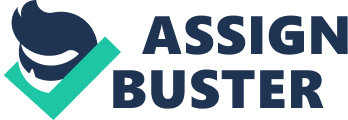 Introduction Environmental problems affect everyone on the planet. Nowadays, the theme “ Going Green” should be understandable for everyone all over the world. Human beings have to think more about their daily acting’s than several years ago because the resources are getting exhausted and thepollutionworse. However, people know these facts but still many of them do not change their habits and that is a huge problem for this and future generation. “ Going Green” is a general topic and contains many different explanation, opinions, examples and businesses. Further there is only one goal to achieve for everyone namely to save the world from the pollution by changing the way of living. In this report we are concerned about the theme “ Going Green” in Hotels. What they have to think about and how they act to change their bad habits about pollution. Description “ Going Green” is a popular term used to describe the process of changing one’s lifestyle for the safety and benefit of theenvironment. ” (D. Grossman, 2006) Nowadays, there are quite a few laws, which contain the going green factor that meanshuman beingcannot use has much resources as they want. Happenings There is a huge amount of information about “ Going Green” on the World Wide Web, in books, magazine, reports and document shows. There are current new information available and people have to be more aware about it. One young child from Germany got what many politicians wish to achieve, namely he got the attention from many important people from all over the world by creating a going green company called: “ Plant For The Planet”. The aim of the company is to plant in each country over one billion trees to create in the world a CO2 compensation and their slogan to reach that aim is: “ Stop Talking Start Planting”. Everyone can be a part of the community and support the world by going green. (Finkbeiner, 2007) However, is this just an example of one of many communities, which wants to get people start thinking and acting in a green way. Pic. Hotel’s standpoint “ Going Green” in the Hospitality Industry Going Green” is a big hospitality trend since 2010 within the hotel industry. ” The amount of hotels increases, which are build with environmental concerns in mind. (Angelo R. M. & Vladimir A. N. 2011). The hotels are often built, that “ guests enjoy their holiday without even knowing that they are practicing ecotourism”. Christian Romano, 2012) However, not only the tangible subjects are to look at. The attitude and acting of the guests, staff and managers are of particular importance to reach the aim being a green hotel. “ LEED” Certificate The hotels, which change their lifestyle to more environmental issues, can achieve a “ LEED” (Leadershipin Energy and Environmental Design) certificate. (Angelo R. M. & Vladimir A. N. , 2011). The goal of the certificate is to encourage the movement through the hotel industry and as well to let the guests, staff and manager start to think more about their waste. This certificate should be getting reachable for all hotels in the next several years. Examples of Change All over the world the hotels should at least “ developing a green plan for energy, water, and solid waste use”. (Angelo R. M. & Vladimir A. N. , 2011). There are so many things, which can be done to get greener. Here are only four points listed which could be done for example: Unoccupied rooms: turn off and unplug all electrical equipments (Agbata, 2009) Let guests sign on the waiter’s small hand computer (Agbata, 2009) Provide guestroom recycler baskets for newspaper, white paper and plastic. G. Stewards, 2012) Donate leftover from the kitchen and used soap and shampoo to people in need through. (G. Stewards, 2012) Acting Advantages The advantages of going green depend from which point of view you will watch. On one hand the human beings in general will take advantages out of going green, on the other hand there are the people who sell the green products like solar systems, or for examples hotels showresponsibilityand will gain out of it a good image. But if we discuss about the general advantages of going green in hotels, we will benefit because of: Eco-products savemoneyin future  “ LEED”- Certificate Tax saving: “ Significant federal tax benefits are associated and several deductions apply for the cost of energy-efficient improvements. ” (A. Faricelli, 2011) Healthier environment (e. g. “ significant reduaction of energy and water waste”) (A. Faricelli, 2011) Disadvantages “ Going green” in the hotel industry does not only contain advantages there are many factors, which can have a drawback for those who change their lifestyle to going green. Often are for examples the costs only considered as an advantage as the energy bill will be less by using solar system however, the install costs contains already several thousands and has to be renewed after several years. (Lake, 2010) Moreover the purchase of more bins has to be considered if in each hotel room should be different kind of recycle bins or an other example would be the cost for changing the light bulbs to more energy efficient lightening. (D. Grossman, 2006) Another disadvantage is the time factor. To adopt the issue to live green can be time-consuming for those hotels who are fully committed to green living. For example, growing a garden is a great way to promote healthy living and sustainability but it doesn’t happen overnight and it needs a lot of space, which is often not disposal. (Lake, 2010) 5. Conclusion The importance of going green is worldwide well known and the implementation is increasing in all economic sectors and individual parts for several years. The hotel industry sector, which is the main consideration in this report, takes a substantial influence on hotel guests, which means billions of people from all over the world. The hotels should be a role model in directly or indirectly way in as many sections as possible. All in all we can save the earth for some more years, if the human beings corporate with each other and change their living to going green. Reference List Internet Felix Finkbeiner, (2007). Plant for the planet. Trees for Climate Justice. {online}. Available from: < http://www. plant-for-the-planet. org/> CF Agbata, (2009). Green Business. Have you stopped to wonder why the number green businesses have increased? {online}. Available from: Global Stewards, (2012). Green Hotel Tips: Eco Tips for Green Hotels and Resorts. {online}. Available from: Gonomad- Inspiration and links to plan your trip, (2012). Hotels are going green. {online}. Available from: Antonio Faricelli, (2011). Beneftis hotels going green. {online}. Available from: Rebecca Lake, (2010). What are the disadvantages of going green? {online}. Available from: < http://www. livestrong. com/article/137345-what-are-disadvantages-going-green/> David Grossman, (2006). It is not easy being green. {online}. Available from: 6. 2 Book Angelo R. M. & Vladimir A. N. (2011) Hospitality Today. An Introduction, 7 (2), pp. 151-153. 6. 3 Pictures Picture 1: Debie Switts, (2012). Going green. {online}. Available from: http://www. goodfriendmortgage. biz/PageContent. aspx? PageID= 55 * Picture 2: Lion Lay, (2012). Going green. {online}. Available from: http://www. infobarrel. com/Going_Green Picture 3: Felix Finkbeiner, (2008). Plant for the planet. {online}. Available from: http://de. hessnatur. com/blog/tag/plant-for-the-planet/page/3/ 